The Kirkland Middle School PTSA is committed to making KMS the best school it can be. By joining the PTSA and donating, you are making a statement that our students are important! Stay informed about what is going on, and stay involved in this important time in your student’s life – it is up to all of us to work together on their behalf.PTSA Membership – one, all-inclusive membership fee includes:Membership in the Kirkland Middle School PTSA, the Washington State PTA, and the National PTA.One KMS Student Directory per member household.Participation in key decisions that affect the school, students, education, and well-being of all our kids.Bi-monthly newsletters and discounts to local businesses.Why should you donate to the PTSA “Big Give” Campaign? Each year, Kirkland Middle School PTSA has one fundraiser to support our students and school.  We call this “The Big Give”. The money we raise will be spent this year. We depend on the power of YOU to fund these grants and programs. We will be collecting Big Give donations at Curriculum Night, or you can join the PTSA and make a Big Give donation right now via this form or at kirklandmiddleptsa.org. Please help us reach our goal to raise at least $20,000 to support:Classroom Grants, Educational Grants,  and Teacher Wish ListsStudent-In-Need ScholarshipsSchool Drama Performance and Reflections Art ProgramEmergency PreparationsPower Hour (after-school tutoring) and Catch-Up Café (lunchtime homework program)Staff Appreciation…and so much more! Be engaged. Be informed. Be a Big Giver. Student Name (Grade):_____________________________________________________________☐  Please email me a receipt acknowledging my donation. ☐   My company will match my donation. I will apply for matching funds online through my company’s website.      Company Name:______________________________________________________________Questions? Please contact Jennifer Tarrach at MembershipKMSPTSA@gmail.com for Membership questions and Larissa Tambawala at WaysandMeansKMSPTSA@gmail.com for Big Give questions.Tax Deductions:  The KMS PTSA is a 501(c)(3) organization and your donation is tax-deductible as provided by law.THANK YOU!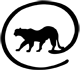 Kirkland Middle School 
PTSA Membership and Donation Form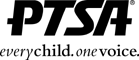 Parent(s) or Guardian(s)Email addressPTSA memberships and BIG GIVE donationQuantityFeeTotalFamily membership (includes up to 2 adults) ×  $25  =$ Individual adult memberships×  $15  =$ KMS staff membershipsx  $10  =$The Big Give Suggested Donation Levels:     Invested $250       Dedicated $125       Inspired $75       Motivated $50 $Please make checks payable to KMS PTSA, attach to the form and return to the school office. Please do NOT combine with school or ASB funds or forms.Total$ 